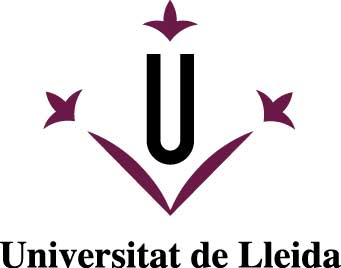 TESI DOCTORAL(Títol)(nom i cognoms)Memòria presentada per optar al grau de Doctor per la Universitat de LleidaPrograma de Doctorat Interuniversitari en Tecnología EducativaDirector/a(nom i cognoms)(nom i cognoms)Tutor/a(nom i cognoms)(any)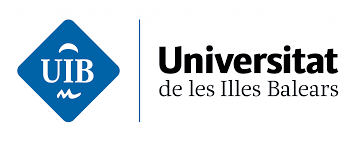 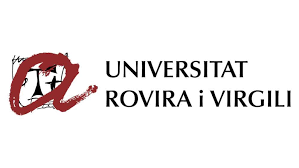 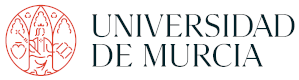 